ИНФОРМАЦИОННОЕ ПИСЬМО!УВАЖАЕМЫЕ КОЛЛЕГИ!Жетысуский университет имени И. Жансугурова 29 октября 2021 года проводит международную научно-практическую онлайн-конференцию «Путь независимости: ориентиры и перспективы»,посвященная к 30 летию независимости РК.Работа конференции планируется по следующим направлениям:1. Актуальные проблемы естествознания в образовании2. Современное состояние технических и естественных наук3. Концепция развития физической культуры и спорта Республики Казахстан4. Основные этапы, особенности и тенденции становления и развития экономики и права независимого Казахстана5. Реформирование содержания системы образования в условиях независимости РК6. Гуманитарные науки за 30 лет независимости Казахстана: достижения, проблемы и перспективы  Официальные языки  конференции: казахский, русский и английский.Правила оформления материалов:Текст доклада (3-5 страниц) должен быть набран в редакторе WORD 6.0 (7.0), шрифтом «Times New Roman» (размер шрифта – 12, межстрочный интервал – 1,0, поля со всех сторон-20 мм) отступ в начале абзаца стандартный – 1,25 см.  На первой строке в левом углу пишется индекс УДК (Универсальная десятичная классификация). По центру – название доклада прописными буквами жирным шрифтом. Через пробел инициалы и фамилия автора. На следующей строке название организации, города  и электронный адрес автора. Основной текст начинается через одну строку. Доклады, представляемые на конференцию, должны содержать результаты актуальных научных исследований и иметь важное практическое значение. Доклады (с указанием направления) высылаются по нижеуказанному электронному адресу. Документ об оплате организационного взноса представляется по электронной почте в виде сканированного изображения документа в формате IPEG (ipg) или  pdf. Материалы, не соответствующие указанным требованиям или присланные позже установленного срока, не рассматриваются и автору не возвращаются.Выступления в работе секции необходимо подготовить постерный доклад по шаблону формате Power Point (.ppt).К докладу прилагается регистрационная форма:Ф.И.О.__________________________________________Ученая степень, ученое звание:______________________Место работы:____________________________________Адрес:___________________________________________Телефон:_________________________________________Е-mail:___________________________________________Название доклада, секция: __________________________Срок представления доклада и регистрационных форм до 18 октября 2021 г. По результатам конференции будет сформирован электронный сборник материалов конференции и направлен на электронные адреса участников.Организационный взнос за участие в конференции и размещение статьи в электронном сборнике составляет – 4000 тенге.Конференция будет проходить на платформе Google MeetПо времени выступления по секциям, будет дополнительное сообщение.Взнос вносится перечислением на расчетный счет: НАО «Жетысуский университет имени Ильяса Жансугурова»БИН – 990 140 003 041ИИК – KZ566010311000005234КБЕ 16БИК - HSBKKZKX,ТРФ 319900 АО «Народный банк Казахстана», г. Талдыкорган.	 КНП - 861К тексту доклада прилагается чек с пометкой «Для участия в работе конференции «Путь независимости: ориентиры и перспективы».Адрес оргкомитета конференции: 040009, г. Талдыкорган, ул. Жансугурова 187 А, Жетысуский университет им. И. Жансугурова, Отдел науки, каб. 310.Телефон: (8-7282) 22-16-67 - 1193;  E-mail: gylym.zhu@gmail.com Примерная структура стендового (постерного) докладаСтендовый (постерный) доклад, так же как и научная статья, должен содержать разделы:Название исследования и авторыАннотация
Включает характеристику основной темы, проблемы объекта, цели работы и ее результаты. В аннотации указывают, что нового несет в себе данный документ в сравнении с другими, родственными по тематике и целевому назначению.Введение
Описание проблемы, с которой связано исследование или установление научного контекста (establishing a context).
Обзор литературы, связанной с исследованием (reviewing the literature).
Описание белых пятен в проблеме или того, что еще не сделано (establishing a research gap).
Формулировка цели исследования (и, возможно, задач – stating the purpose).
Оценка важности исследования (evaluating the study).Методы и материалы
Общая схема эксперимента (overview of the experiment).
Популяции/образцы (population/sample).
Расположение района исследования (location of sample plot).
Ограничения (restriction/limiting conditions).
Методика отбора образцов (sampling technique).
Обработка/подготовка образцов (procedures).
Материалы (materials).
Переменные и измерения (variables and measurements).
Статистическая обработка (statistical treatment).Результаты и обсуждения
Результаты даются в обработанном варианте: в виде таблиц, графиков, организационных или структурных диаграмм, уравнений, фотографий, рисунков.
Обсуждение – это идеи, предположения о полученных фактах, сравнение полученных собственных результатов с результатами других авторов.Заключение
В заключении можно: обобщить результаты; предложить практическое применение; предложить направление для будущих исследований.Библиографический списокПример оформления докладаҚАЗАҚСТАН РЕСПУБЛИКАСЫ БІЛІМ ЖӘНЕ ҒЫЛЫМ МИНИСТРЛІГІІ. ЖАНСҮГІРОВ АТЫНДАҒЫ ЖЕТІСУ УНИВЕРСИТЕТІ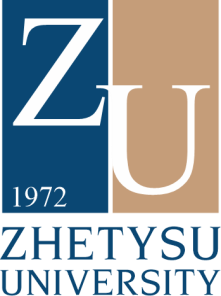 МИНИСТЕРСТВО ОБРАЗОВАНИЯ И НАУКИ РЕСПУБЛИКИ КАЗАХСТАНЖЕТЫСУСКИЙ УНИВЕРСИТЕТ ИМ. И. ЖАНСУГУРОВА